Publicado en Madrid el 23/04/2018 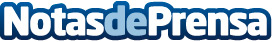 Según el TJUE: los retrasos y cancelaciones de vuelos por huelgas de personal de la aerolínea se pueden reclamarAhora que Luthansa, Air France y Vueling se enfrentan a huelgas de personal durante los meses de abril y mayo que pueden afectar a miles de vuelos, la sentencia del TJUE aclara el criterio a seguir para indemnizar a los clientes afectados por las huelgas convocadasDatos de contacto:Javier López García670 789 269Nota de prensa publicada en: https://www.notasdeprensa.es/segun-el-tjue-los-retrasos-y-cancelaciones-de Categorias: Internacional Nacional Finanzas Viaje E-Commerce Consumo http://www.notasdeprensa.es